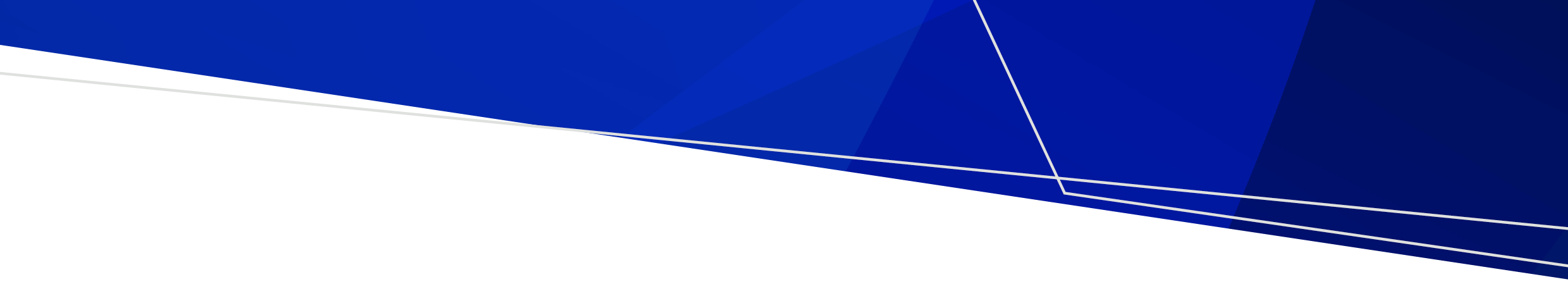 2023-24 'STATE RATE' fees for Private Schemes NotesApplicable to voucher schemes (VGDS, VEDS, VDS) as indicated Includes patient co-payment 2023-24 CapVEDS: $325.00VGDS: $916.00Effective 1 September 2023Private Scheme Fee Schedules 2023-24 FEE  SCHEME  SCHEME  SCHEME  2023-24 FEE  VGDS VEDSVDSGroup 0: Examinations/DiagnosticGroup 0: Examinations/Diagnostic011Comprehensive oral examination $       54.32  √ 013Oral Examination - limited $       26.90  √ 022Intraoral PA or B/W radiograph - per exposure $       44.05  √  √ 024Intraoral PA or B/W radiograph - each subs. Exposure (same day) $       29.71  √  √ 061Pulp testing (part of examination) - per visit $             -    √ Group 1: Preventive ServicesGroup 1: Preventive Services114Removal of calculus - first visit $       76.12  √ 115Removal of calculus - subsequent visit $       57.06  √ 121Top. appl. of remineralizing agent, one treatment $       33.78  √ 165Desensitising procedure - per visit. $       26.46  √  √ Group 2: PeriodonticsGroup 2: Periodontics213Treatment of acute periodontal infection - per visit $       68.14  √ 222Root planing and subgingival curettage - per tooth $       26.65  √ Group 3: Oral SurgeryGroup 3: Oral Surgery311Removal of a tooth or part(s) thereof. $      122.54  √  √ 314Sectional removal of a tooth $      164.07  √  √ 316Removal of additional tooth or part(s) thereof  $       80.93  √  √ 322Surg removal of tooth/fragment not requiring removal of bone or tooth division $      208.27  √  √ Group 4: EndodonticsGroup 4: Endodontics411Direct pulp capping $       34.07  √  √ 414Pulpotomy $       74.42  √ 415Complete chemo-mech prep of root canal - one canal $      235.39  √ 416Complete chemo-mech prep of root canal - each add'l canal $       97.78  √ 417Root canal obturation - one canal $      235.39  √ 418Root canal obturation - each additional canal $       97.78  √ 419Extirpation of pulp or debridement of root canal(s) - emergency $      134.81  √ 455Add'l visit for irrigation and/or dressing of root canal system - per tooth $      103.32  √ Group 5: Restorative ServicesGroup 5: Restorative Services511Metallic restoration - one surface - direct $      101.99  √  √ 512Metallic restoration - two surfaces - direct $      126.90  √  √ 513Metallic restoration - three surfaces - direct $      153.95  √  √ 514Metallic restoration - four surfaces - direct $      181.00  √  √ 515Metallic restoration - five surfaces - direct $      208.27  √  √ 521Adhesive resin restoration - one surface - anterior tooth - direct $      117.81  √  √ 522Adhesive resin restoration - two surface - anterior tooth - direct $      145.01  √  √ 523Adhesive resin restoration - three surfaces - anterior tooth - direct $      165.48  √  √ 524Adhesive resin restoration - four surfaces - anterior tooth - direct $      195.93  √  √ 525Adhesive resin restoration - five surfaces - anterior tooth - direct $      226.45  √  √ 531Composite resin restoration - one surface - posterior tooth - direct $      124.46  √  √ 532Composite resin restoration - two surface - posterior tooth - direct $      161.86  √  √ 533Composite resin restoration - three surfaces - posterior tooth - direct $      197.77  √  √ 534Composite resin restoration - four surfaces - posterior tooth - direct $      232.58  √  √ 535Composite resin restoration - five surfaces - posterior tooth - direct $      267.03  √  √ 572Provisional (Intermediate/Temporary) restoration  $       47.67  √ 575Pin retention - per pin $       29.56  √  √ 577Cusp Capping - per cusp $       29.56  √  √ 597Post - direct $      146.41  √ Group 6: Crown and BridgeGroup 6: Crown and Bridge651Recementing crown or veneer $       86.25  √ 652Recementing bridge or splint - per abutment $       98.44  √ Group 7: ProsthodonticsGroup 7: Prosthodontics711Complete maxillary denture $      762.72  √ 712Complete mandibular denture $      762.72  √ 719Complete maxillary and mandibular dentures $   1,367.28  √ 721Partial maxillary denture - resin base $      310.22  √ 722Partial mandibular denture - resin base $      310.22  √ 731Retainer - per tooth $       34.00  √ 732Occlusal rest  $       16.26  √ 733Tooth/teeth (partial denture) - per tooth $       45.22  √ 741Adjustment of pre-existing denture  $       51.07  √ 743Relining - complete denture - processed $      307.45  √ 744Relining - partial denture - processed $      224.68  √ To receive this document in another format email <dentalenquiries@health.vic.gov.au>.Authorised and published by the Victorian Government, 1 Treasury Place, Melbourne.© State of Victoria, Australia, Department of Health, September 2023.Available at <https://www.health.vic.gov.au/dental-health/access-to-victorias-public-dental-care-services>